財團法人向陽公益基金會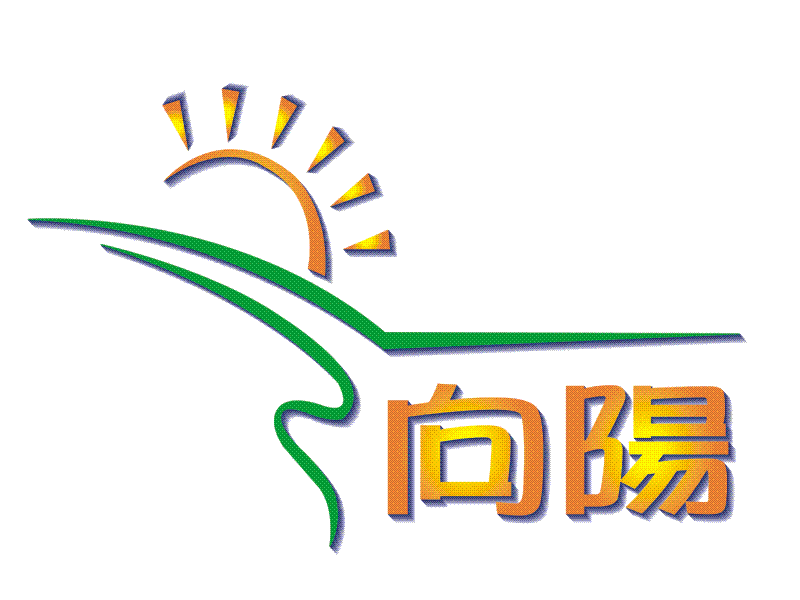 111學年度第1學期校園法治教育講座申請表（遠距）單場宣導請於3週前提出申請，2場以上宣導請於4週前提出申請，以利課程及師資之安排作業，謝謝！有關申請表請以電子郵件方式處理，e-mail至：dennis12444@tosun.org.tw 及 tosun @tosun.org.tw ※申請法治教育講座之鐘點費及交通費等，由各校編列逕付予講師。※洽詢電話：（02）2388-0199 學校名稱校   址郵遞區號：□□□市       區         路（街）    段     巷     弄     號郵遞區號：□□□市       區         路（街）    段     巷     弄     號郵遞區號：□□□市       區         路（街）    段     巷     弄     號郵遞區號：□□□市       區         路（街）    段     巷     弄     號聯絡人姓名職  稱聯絡電話公：手機：         公：手機：         傳  真e-mail預定舉辦課程日期/時間111年   月   日□上午  時   分至  時  分□上午  時   分至  時  分□上午  時   分至  時  分預定舉辦課程日期/時間111年   月   日□下午  時   分至  時  分□下午  時   分至  時  分□下午  時   分至  時  分授課對象（年級/班級數/總人數）年  級：班級數：總人數：年  級：班級數：總人數：年  級：班級數：總人數：年  級：班級數：總人數：擬使用視訊會議軟體講題範圍講師                        （本欄由向陽公益基金會填寫）                        （本欄由向陽公益基金會填寫）                        （本欄由向陽公益基金會填寫）                        （本欄由向陽公益基金會填寫）